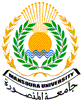 غلاف رسالة بحثية فردية – Single Research Article Cover (الفصل الدراسي الثاني 2019/2020 – Second Term - 2019/2020)الكليةFaculty : الشعبة / البرنامج:Program : الفرقة / المستوى:Level :المقرر : Course : عنوان البحث :Research Title:                                                                           بيانات الطالب                                                                  Details of the Studentبيانات الطالب                                                                  Details of the Studentبيانات الطالب                                                                  Details of the Studentبيانات الطالب                                                                  Details of the StudentالاسمNameالرقم الجامعيUniversity IDالرقم القوميPassport No.التوقيعSignatureصورة بطاقة الرقم القومي   ID/Passport Photoصورة بطاقة الجامعة   University ID Photoالتاريخ :Date: